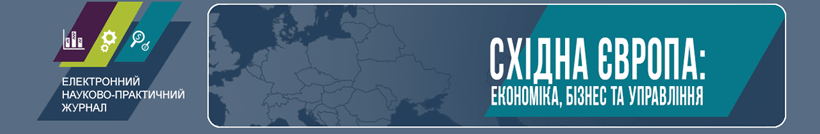 "Східна Європа: економіка, бізнес та управління" – електронне наукове фахове видання, засноване Державним вищим навчальним закладом "Придніпровська державна академія будівництва та архітектури".У журналі висвітлюються актуальні питання економічної теорії та історії економічної думки; світового господарства та міжнародних економічних відносин; економіки та управління підприємствами; інноваційної та інвестиційної діяльності; бухгалтерського обліку, аналізу та аудиту; фінансів та податкової політики; математичних методів та інформаційних технологій в економіці; сучасного менеджменту та інших галузей економічної науки.До складу редколегії журналу входять провідні українські та іноземні фахівці. Науковий журнал з відкритим доступом, що означає, що весь вміст знаходиться у вільному доступі та є безкоштовним для користувача або його установи.Електронний журнал включений до переліку електронних фахових видань України на підставі Наказу МОН України від 16 травня 2016 року № 515.Загальні умови:Редакція журналу розміщує статті авторів тільки на офіційному сайті видання – www.easterneurope-ebm.in.uaДо журналу приймаються статті українською, російською, англійською мовами.Статті повинні відповідати вимогам МОН України до фахових видань та вимогам електронного наукового фахового видання "Східна Європа: економіка, бізнес та управління".Редакція правомочна здійснювати наукове і літературне редагування матеріалів.Редакція залишає за собою право відхилити статтю, яка не відповідає встановленим вимогам або тематиці журналу.Редакція протягом двох тижнів після отримання статті направляє автору поштою довідку-сертифікат затвердженої форми про прийняття статті до публікації у журналі за підписом головного редактора, завірену печаткою.Секції журналу:1. Економічна теорія та історія економічної думки.2. Світове господарство і міжнародні економічні відносини.3. Економіка та управління національним господарством.4. Економіка та управління підприємствами.5. Розвиток продуктивних сил і регіональна економіка.6. Економіка природокористування та охорони навколишнього середовища.7. Демографія, економіка праці, соціальна економіка і політика.8. Гроші, фінанси і кредит.9. Бухгалтерський облік, аналіз та аудит.10. Статистика.11. Математичні методи, моделі та інформаційні технології в економіці.Умови та порядок подання статей:Для розгляду питання про публікацію статті у Випуску № 2 (19) за 2019 рік необхідно
до 7 березня 2019 року заповнити онлайн-анкету на сайті у розділі "Реєстрація авторів", а також надіслати на електронну пошту editor@easterneurope-ebm.in.ua:- Наукову статтю.- Для осіб, які не мають наукового ступеня, відскановану рецензію наукового керівника чи рецензію особи, яка має науковий ступінь зі спеціальності, що відповідає предмету дослідження (підпис рецензента повинен бути завірений у відділі кадрів установи або печаткою факультету (інституту).- Авторський реферат статті англійською мовою. Авторський реферат повинен містити прізвище та ім'я автора(-ів), місце роботи або навчання, назву та стислий зміст статті. Реферат повинен бути написаний з використанням наступного алгоритму: перші два або три речення вказують на мету та актуальність теми; далі має бути зазначена методика (методи) дослідження; потім необхідно охарактеризувати отримані результати; наприкінці треба вказати практичну цінність статті. Обсяг авторського реферату - не менше 400 слів. Приклад оформлення реферату. При наявності проблем з достовірністю перекладу, редакція може допомогти у їх вирішенні.- Відскановане підтвердження сплати коштів. Оплата здійснюється після затвердження статті редакцією. Розмір внеску за публікацію статті становить 350 гривень.Номер журналу буде опублікований на офіційному сайті електронного фахового видання до 22 квітня 2019 року.Вимоги до оформлення статей:- Загальний обсяг статті – 8-20 сторінок.- Шрифт: Times New Roman; кегль 14, інтервал – 1,5.- На початку статті обов’язково необхідно вказати УДК, дані про автора (ПІБ, посада, місце роботи) і назву статті двома мовами (мовою статті та англійською).- Після назви подаються анотації українською, російською та англійською мовами та ключові слова до них. Обсяг анотацій українською та російською мовою - мінімум 700 знаків. Кількість ключових слів (або словосполучень) – мінімум 5 позицій.
Обсяг розширеної анотації англійською мовою - мінімум 1800 знаків. У анотації англійською мовою автор повинен вказати на актуальність теми. Необхідно висвітлити обговорювані питання, не представивши результати. Автор не повинен посилатися на будь-які дослідження або інші джерела інформації. Анотація подається без підрозділів. Текст повинен бути коротким і оригінальним, без використання інформації з тексту статті. Якщо стаття подана англійською мовою, у такому разі розширена анотація подається українською мовою.- Список використаних джерел слід вказувати в кінці статті в порядку появи відповідних посилань. При оформленні списку літератури слід дотримуватися розробленого 
в 2015 році Національного стандарту України ДСТУ 8302:2015 «Інформація та документація. Бібліографічне посилання. Загальні положення та правила складання» (приклад оформлення бібліографічного списку).- У тексті статті посилання на використані джерела слід вказувати порядковим номером, виділеним двома квадратними дужками, згідно з переліком джерел (позиція цитованого видання у списку літератури, сторінка, наприклад, [16, c. 17]).- Список літератури оформляється під назвою «Бібліографічний список».Контакти редакції електронного наукового фахового видання«Східна Європа: економіка, бізнес та управління»:Відповідальний секретар: Макарова Ганна Сергіївна, к.е.н., доцент,ДВНЗ «Придніпровська державна академія будівництва та архітектури»Адреса редакції: 49600, м. Дніпро, вул. Чернишевського, 24-а.Телефон редакції: +38 (063) 051-91-37E-mail редакції: editor@easterneurope-ebm.in.uaВеб-сайт журналу: www.easterneurope-ebm.in.ua